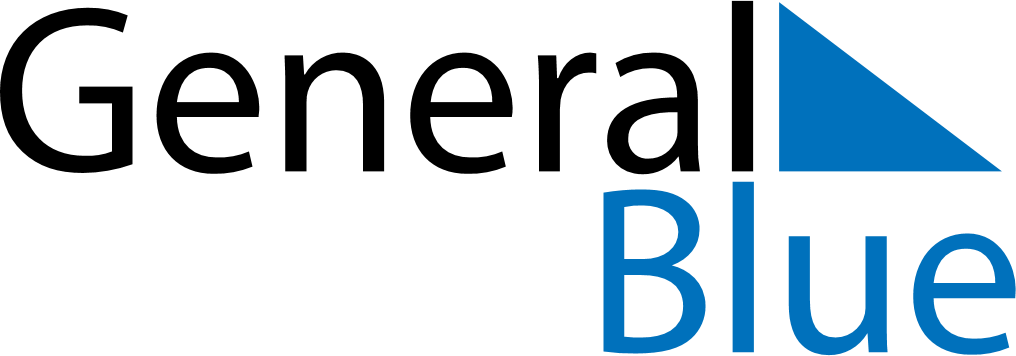 June 2018June 2018June 2018BrazilBrazilMONTUEWEDTHUFRISATSUN1234567891011121314151617Lovers’ Day18192021222324252627282930